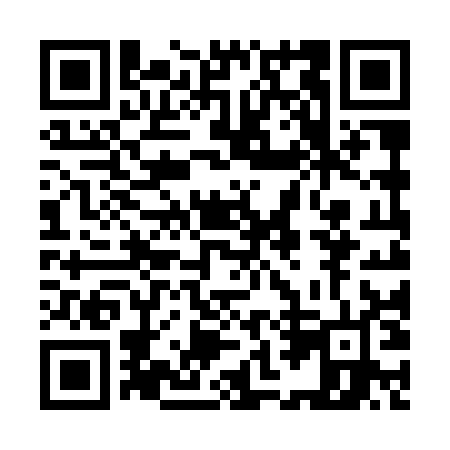 Prayer times for Chelmica Mala, PolandMon 1 Apr 2024 - Tue 30 Apr 2024High Latitude Method: Angle Based RulePrayer Calculation Method: Muslim World LeagueAsar Calculation Method: HanafiPrayer times provided by https://www.salahtimes.comDateDayFajrSunriseDhuhrAsrMaghribIsha1Mon4:146:1712:475:147:199:142Tue4:116:1412:475:157:209:163Wed4:086:1212:475:167:229:184Thu4:056:1012:465:187:249:215Fri4:026:0712:465:197:269:236Sat3:596:0512:465:207:279:267Sun3:566:0312:455:217:299:288Mon3:536:0012:455:237:319:319Tue3:495:5812:455:247:339:3310Wed3:465:5612:455:257:349:3611Thu3:435:5412:445:267:369:3812Fri3:405:5112:445:277:389:4113Sat3:375:4912:445:297:409:4414Sun3:335:4712:445:307:429:4615Mon3:305:4412:435:317:439:4916Tue3:275:4212:435:327:459:5217Wed3:235:4012:435:337:479:5518Thu3:205:3812:435:357:499:5719Fri3:165:3612:425:367:5010:0020Sat3:135:3312:425:377:5210:0321Sun3:095:3112:425:387:5410:0622Mon3:065:2912:425:397:5610:0923Tue3:025:2712:425:407:5710:1224Wed2:595:2512:425:417:5910:1525Thu2:555:2312:415:438:0110:1826Fri2:515:2112:415:448:0310:2227Sat2:475:1912:415:458:0410:2528Sun2:435:1712:415:468:0610:2829Mon2:395:1512:415:478:0810:3130Tue2:355:1312:415:488:1010:35